 OSNOVNA ŠKOLA HVARKroz Burak 81,21452 HVARKLASA: 003-05/21-01/20URBROJ: 2128-25-21-01-3U Hvaru, 16. Prosinca  2021.Na temelju članka 107. stavka 9. Zakona o odgoju i obrazovanju u osnovnoj i srednjoj školi ( Narodne novine broj 87/08, 86/09, 92/10, 105/10, 90/11, 16/12, 86/12, 94/13, 152/14, 7/17, 68/18, 98/19 i 64/20) i članaka 14. i 15. Pravilnika o postupku zapošljavanja te procjeni i vrednovanju kandidata za zapošljavanje Povjerenstvo za procjenu i vrednovanje kandidata za zapošljavanje donosi:ODLUKUo načinu procjene odnosno testiranja kandidata prijavljenih na natječaj IZa natječaj objavljen dana na mrežnim stranicama i oglasnim pločama Hrvatskog zavoda za zapošljavanje te mrežnim stranicama i oglasnoj ploči Osnovne škole Hvar za radno mjesto 1. učitelja/ice razredne nastave na puno (40 sati tjedno) određeno radno vrijeme:utvrđuje se sljedeći način procjene odnosno testiranja kandidata:Pisani dio : poznavanje rada na računalu -provjera usvojenosti ishoda obrađenog sadržaja u digitalnom alatu po izboru Usmeni dio : provjera pedagoško-metodički kompetencija učitelja kroz konkretne primjere iz neposrednog rada s učenicamaII.Ova Odluka stupa na snagu danom donošenja.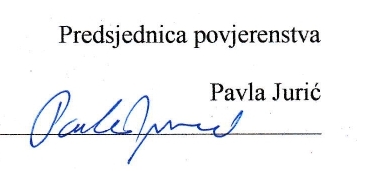 